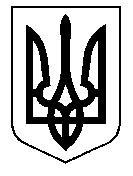 ТАЛЬНІВСЬКА РАЙОННА РАДАЧеркаської областіVІ скликанняР  І  Ш  Е  Н  Н  ЯВід  16.08.2011  №  8-21                     м.ТальнеПро хід виконання рішення районної ради від 14.06.2011 № 7-1 «Про функціонування Тальнівської загальноосвітньої школи І-ІІІ ступенів № 4  Тальнівської районної ради»Відповідно до статей 43, 59 Закону України «Про місцеве самоврядування в Україні», заслухавши інформацію начальника відділу освіти райдержадміністрації про хід виконання рішення районної ради від   14.06.2011 № 7-1 «Про функціонування Тальнівської загальноосвітньої школи І-ІІІ ступенів № 4 Тальнівської районної ради», врахувавши пропозиції  постійної комісії районної ради з питань захисту населення від наслідків Чорнобильської катастрофи, охорони здоров’я та соціального захисту населення; освіти, культури, засобів масової інформації, сім’ї, молодіжної політики, фізкультури та спорту, районна рада   в и р і ш и л а :Інформацію начальника відділу освіти райдержадміністрації про хід виконання рішення районної ради від 14.06.2011 № 7-1 «Про функціонування Тальнівської загальноосвітньої школи І-ІІІ ступенів № 4  Тальнівської   районної  ради» взяти до відома.Врахувати, що комісією з реорганізації Тальнівської загальноосвітньої школи І-ІІІ ступенів № 4 Тальнівської районної ради проведено необхідну роботу з виконання даного рішення.Відділу освіти райдержадміністрації вжити необхідних заходів щодо завершення роботи з реорганізації Тальнівської загальноосвітньої школи І-ІІІ ступенів № 4 Тальнівської районної ради та проінформувати постійну комісію  районної ради з питань захисту населення від наслідків Чорнобильської катастрофи, охорони здоров’я та соціального захисту населення; освіти, культури, засобів масової інформації, сім’ї, молодіжної політики, фізкультури та спорту про проведену роботу у вересні 2011 року.Контроль за виконанням даного рішення покласти на постійну комісію районної ради з питань захисту населення від наслідків Чорнобильської катастрофи, охорони здоров'я та соціального захисту населення; освіти, культури, засобів масової інформації, сім’ї, молодіжної політики, фізкультури та спорту.Голова районної ради                                                           С.О.Осипенко